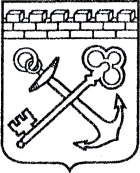 АДМИНИСТРАЦИЯ ЛЕНИНГРАДСКОЙ ОБЛАСТИКОМИТЕТ ПО КУЛЬТУРЕ ЛЕНИНГРАДСКОЙ ОБЛАСТИПРИКАЗ«___»____________2019 г.                                                      №_______________г. Санкт-ПетербургОб утверждении зон охраны объекта культурного наследия регионального значения «Танк «Т-34», установленный в честь освобождения Ропши 19 января 1944 г.», расположенного по адресу: Ленинградская область, Ломоносовский район, Ропшинское сельское поселение, пос. Ропша, а также режимов использования земель и требований                                                  к градостроительным регламентам данных зонВ соответствии со  ст.ст. 3.1, 9.2, 33, 34 Федерального закона от 25 июня 2002 г. № 73-ФЗ «Об объектах культурного наследия (памятниках истории и культуры) народов Российской Федерации», Положением о зонах охраны объектов культурного наследия (памятников истории и культуры) народов Российской Федерации, утвержденного постановлением Правительства Российской Федерации от 12 сентября 2015 г.  № 972, п. 2 ст. 4, ст. 10  Закона Ленинградской области        от 25 декабря 2015 г. № 140-оз «О государственной охране, сохранении, использовании и популяризации объектов культурного наследия (памятников истории и культуры) народов Российской Федерации, расположенных на территории Ленинградской области», п.2.2.2. Положения о комитете по культуре Ленинградской области, утвержденного Постановлением Правительства Ленинградской области от 24 октября 2017 года № 431, на  основании положительного заключения государственной историко-культурной экспертизы, выполненной аттестованными Министерством культуры Российской Федерации экспертами:   Кустовым В.А. (Приказ МК РФ № 78 от 31.01.2018), Петрочининой О.А. (Приказ МК РФ №78   от 31.01.2018), Гуляевым В.Ф. (Приказ МК РФ №1632   от 14.07.2016) в период с 04.12.2018 по 20.12.2018, приказываю:1. Установить границы зон охраны объекта культурного наследия регионального значения «Танк «Т-34», установленный в честь освобождения Ропши 19 января 1944 г.», расположенного по адресу: Ленинградская область, Ломоносовский район, Ропшинское сельское поселение, пос. Ропша, согласно приложению 1 к настоящему приказу.2. Утвердить режимы использования земель и требования к градостроительным регламентам в границах зон охраны объекта культурного наследия регионального значения «Танк «Т-34», установленный в честь освобождения Ропши 19 января 1944 г.»,  согласно приложению 2 к настоящему приказу.4. Отделу по осуществлению полномочий Ленинградской области в сфере объектов культурного наследия департамента государственной охраны, сохранения и использования объектов культурного наследия комитета по культуре Ленинградской области обеспечить внесение соответствующих сведений в единый государственный реестр объектов культурного наследия (памятников истории и культуры) народов Российской Федерации.5. Отделу по осуществлению полномочий Ленинградской области в сфере объектов культурного наследия департамента государственной охраны, сохранения и использования объектов культурного наследия комитета по культуре Ленинградской области направить сведения об утвержденных зонах охраны объекта культурного наследия регионального значения «Танк «Т-34», установленный в честь освобождения Ропши 19 января 1944 г.», в территориальный орган федерального органа исполнительной власти, уполномоченного Правительством Российской Федерации на осуществление государственного кадастрового учета, государственной регистрации прав, ведение Единого государственного реестра недвижимости и предоставление сведений, содержащихся в Едином государственном реестре недвижимости, в срок и в порядке, установленные действующим законодательством.Копию приказа направить в соответствующий орган местного самоуправления городского округа или муниципального района, на территории которого расположены зоны охраны  объекта культурного наследия, для размещения в информационной системе обеспечения градостроительной деятельности.6. Настоящий приказ вступает в силу со дня его официального опубликования.7. Контроль за исполнением настоящего приказа возложить на заместителя начальника департамента государственной охраны, сохранения и использования объектов культурного наследия комитета по культуре Ленинградской области.Председатель комитета                                                                         Е.В. ЧайковскийПриложение № 1к приказу комитета по культуреЛенинградской области от «__» ________ 2019 г. № ______________Границы зон охраны объекта культурного наследия регионального значения «Танк «Т-34», установленный в честь освобождения Ропши 19 января 1944 г.», расположенного по адресу: Ленинградская область, Ломоносовский район, Ропшинское сельское поселение, пос. Ропша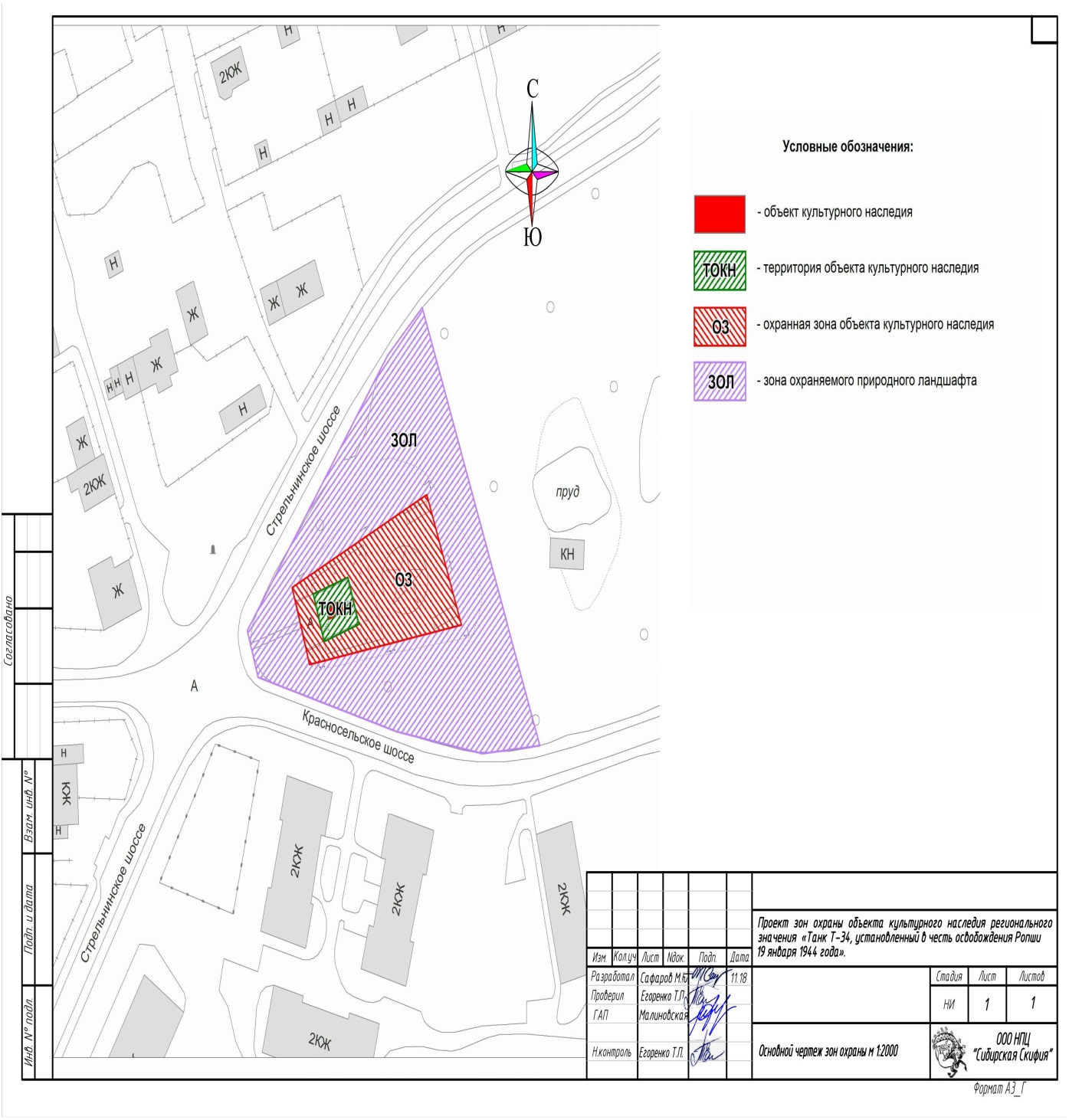 Схема характерных (поворотных) точек плана границ охранной зоны (ОЗ)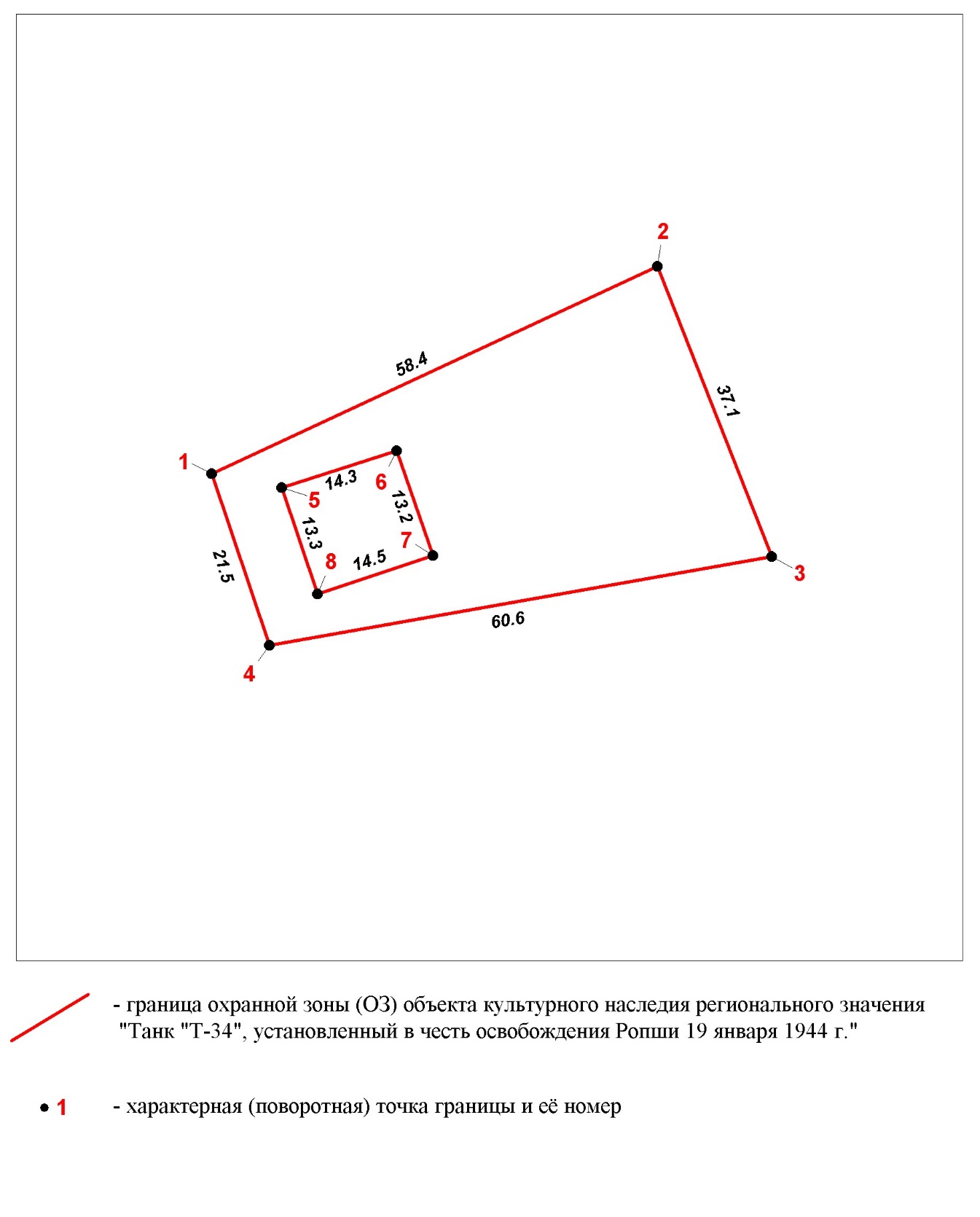 Описание границ охранной зоны (ОЗ) объекта культурного наследияГраницы охранной зоны объекта культурного наследия регионального значения «Танк «Т-34», установленный в честь освобождения Ропши 19 января 1944 г.», расположенного по адресу: Ленинградская область, Ломоносовский район, Ропшинское сельское поселение, пос. Ропша, проходят:от точки 1 до точки 2 по условной прямой линии, проходящей в  от северо-западной стены постамента объекта культурного наследия в восток-северо-восточном направлении, на протяжении ;от точки 2 до точки 3 по условной прямой линии, проходящей в  от северо-восточной стены постамента объекта культурного наследия в юг-юго-западном направлении, на протяжении ;от точки 3 до точки 4 по условной прямой линии, проходящей в  от юго-восточной стены постамента объекта культурного наследия в запад-юго-западном направлении, на протяжении ;от точки 4 до точки 1 по условной прямой линии, проходящей в  от юго-западной стены постамента объекта культурного наследия в север-северо-западном направлении, на протяжении ;от точки 5 до точки 6 по условной прямой линии, проходящей в  от северо-западной стены постамента объекта культурного наследия в восток-северо-восточном направлении, на протяжении ;от точки 6 до точки 7 по условной прямой линии, проходящей в  от северо-восточной стены постамента объекта культурного наследия в юг-юго-западном направлении, на протяжении ;от точки 7 до точки 8 по условной прямой линии, проходящей в  от юго-восточной стены постамента объекта культурного наследия в запад-юго-западном направлении, на протяжении ;от точки 8 до точки 5 по условной прямой линии, проходящей в  от юго-западной стены постамента объекта культурного наследия в север-северо-западном направлении, на протяжении .Таблица координат характерных (поворотных) точек плана границ охранной зоны (ОЗ)Схема характерных (поворотных) точек плана границ зоны охраняемого природного ландшафта (ЗОЛ) 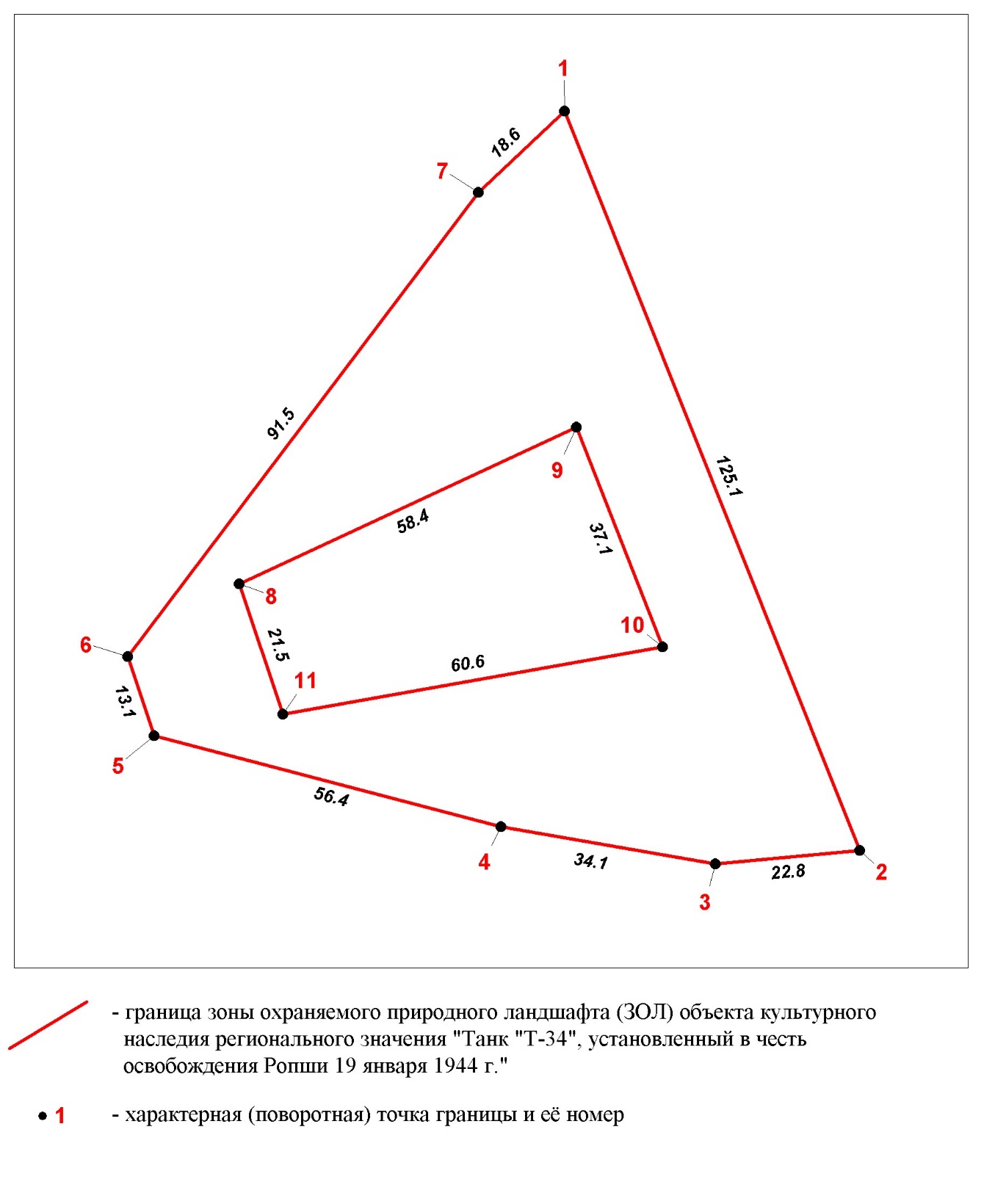 Описание границ зоны охраняемого природного ландшафта (ЗОЛ) объекта культурного наследияГраницы зоны охраняемого природного ландшафта объекта культурного наследия регионального значения «Танк «Т-34», установленный в честь освобождения Ропши 19 января 1944 г.», расположенного по адресу: Ленинградская область, Ломоносовский район, Ропшинское сельское поселение, пос. Ропша, проходят:от точки 1 до точки 2 по условной прямой линии, совпадающей с линией северо-западного участка утвержденной границы территории объекта культурного наследия федерального значения «Дворец со службами и парком», XVIII - начало XX века, расположенного по адресу: Ленинградская область, Ломоносовский район, пос. Ропша, на протяжении ;от точки 2 до точки 5 по условной линии, проходящей по северной стороне Красносельского шоссе до перекрестка со Стрельнинским шоссе в запад-северо-западном направлении, на протяжении ;от точки 5 до точки 6 по условной прямой линии, проходящей в  от юго-западной стены постамента объекта культурного наследия в север-северо-западном направлении, на протяжении ;от точки 6 до точки 1 по условной линии, проходящей по южной стороне Стрельнинского шоссе в северо-восточном направлении, на протяжении ;от точки 8 до точки 9 по условной прямой линии, проходящей в  от северо-западной стены постамента объекта культурного наследия в восток-северо-восточном направлении, на протяжении ;от точки 9 до точки 10 по условной прямой линии, проходящей в  от северо-восточной стены постамента объекта культурного наследия в юг-юго-западном направлении, на протяжении ;от точки 10 до точки 11 по условной прямой линии, проходящей в  от юго-восточной стены постамента объекта культурного наследия в запад-юго-западном направлении, на протяжении ;от точки 11 до точки 8 по условной прямой линии, проходящей в  от юго-западной стены постамента объекта культурного наследия в север-северо-западном направлении, на протяжении .Таблица координат характерных (поворотных) точек плана границ зоны охраняемого природного ландшафта (ЗОЛ)Приложение № 2к приказу комитета по культуреЛенинградской области от «__» ________ 2019 г. № ______________Режимы использования земель и требования к градостроительным регламентам в границах зон охраны объекта культурного наследия регионального значения «Танк «Т-34», установленный в честь освобождения Ропши 19 января 1944 г.», расположенного по адресу: Ленинградская область, Ломоносовский район, Ропшинское сельское поселение, пос. РопшаРежим использования земель и требования к градостроительным регламентам в границах охранной зоны (ОЗ).В границах охранной зоны (ОЗ) объекта культурного наследия регионального значения регионального значения «Танк «Т-34», установленный в честь освобождения Ропши 19 января 1944 г.», 1944 г., Ленинградская область, Ломоносовский район, Ропшинское сельское поселение, пос. Ропша, устанавливаются следующие особый режим использования земель и требования к градостроительным регламентам:1) разрешается:- осуществление мер, направленных на сохранение гидрогеологических и экологических условий, необходимых для обеспечения сохранности объекта культурного наследия;- ремонт и реконструкция существующих объектов инженерной инфраструктуры, за исключением прокладки новых линейных объектов надземным способом;- проведение работ по благоустройству территории, при условии:мощения с применением высокопрочных долговечных материалов;озеленения с применением травяного покрова;применения отдельно стоящего оборудования освещения, отвечающего характеристикам ландшафта и сложившимся архитектурным решениям мемориального комплекса;использования разборных конструкций (габионы, сетки и пр.) в случае необходимости укрепления грунтовых откосов;- установка средств информации, соответствующих следующим параметрам:тематические информационные доски с площадью информационного поля не более 1 кв. м;- обеспечение пожарной безопасности объекта культурного наследия и его защита от динамических воздействий;2) запрещается:- возведение объектов капитального строительства; - прокладка новых инженерных коммуникаций, в том числе трубопроводов и кабельных линий, надземным способом;-  прокладка новых инженерных коммуникаций, в том числе трубопроводов и кабельных линий, подземным способом, за исключением относящихся к объекту культурного наследия;- установка временных сооружений (контейнеров, бытовых модулей, навесов), за исключением объектов данного типа, необходимых для обеспечения мер, направленных на сохранение и восстановление (регенерацию) историко-градостроительной и (или) природной среды объекта культурного наследия;- благоустройство территории с применением материалов, имеющих сплошную неразборную структуру (асфальт, бетон и пр.);- установка постоянных ограждений и их элементов;- установка следующих видов средств информации:отдельно стоящих капитальных конструкций вне зависимости от величины информационного поля;транспарантов-перетяжек;информационных досок и режимных табличек с площадью информационного поля свыше разрешенных параметров.Режим использования земель и требования к градостроительным регламентам в границах зоны охраняемого природного ландшафта (ЗОЛ).В границах зоны охраняемого природного ландшафта объекта культурного наследия «Танк «Т-34», установленный в честь освобождения Ропши 19 января 1944 г.», 1944 г., Ленинградская область, Ломоносовский район, Ропшинское сельское поселение, пос. Ропша, устанавливаются следующие режимы использования земель и земельных участков и требования к градостроительным регламентам:1) разрешается:- проведение научно-исследовательских работ; - проведение работ по сохранению гидрогеологических и экологических условий, необходимых для обеспечения сохранности объекта культурного наследия;-  сохранение качества окружающей среды, необходимого для обеспечения сохранности и восстановления (регенерации) охраняемого природного ландшафта, в том числе благоустройство в части ремонта, реконструкции и устройства инженерных сетей, пешеходных дорог (увеличение габаритов дорожек и площадок не более, чем на 1 м), наружного освещения, малых архитектурных форм, оборудования, предназначенного для санитарного содержания территории;-сохранение беспрепятственного зрительного восприятия объемно-пространственной композиции объекта культурного наследия;- озеленение территории, сохранение насаждений традиционных пород, формирующих ландшафт; проведение санитарных рубок древесно-кустарниковой растительности; - проведение мероприятий, направленных на сохранение и восстановление элементов историко-природного ландшафта, сохранение характерных особенностей ландшафта, основных секторов обзора; соблюдение требований в области охраны окружающей среды, необходимых для обеспечения сохранности объекта культурного наследия в его историческом и ландшафтном окружении, а также охраняемого природного ландшафта;- проведение работ по благоустройству территории, при условии:мощения пешеходных дорожек с применением естественных материалов (камень, дерево, гравий, песок и пр.);озеленения с применением травяного покрова;регенерации древесной растительности;применения отдельно стоящего оборудования освещения, отвечающего характеристикам элементов исторической среды и сложившимся архитектурным решениям мемориального комплекса;использования разборных конструкций (габионы, сетки и пр.) в случае необходимости укрепления грунтовых откосов;- установка светопрозрачных ограждений высотой не более 1,5 м, отвечающего характеристикам элементов исторической среды и сложившимся архитектурным решениям мемориального комплекса;2) запрещается:- возведение объектов капитального строительства;- прокладка коммуникаций подземным и надземным способами;- установка временных сооружений (контейнеров, бытовых модулей, навесов), за исключением объектов данного типа, необходимых для обеспечения мер, направленных на сохранение и восстановление (регенерацию) историко-градостроительной и (или) природной среды объекта культурного наследия, а также для обеспечения экстренных мер, направленных на ремонт и реконструкцию систем жизнеобеспечения;- установка постоянных ограждений и их элементов из непрозрачных материалов, имеющих сплошную структуру и (или) высотой более 1,5 м;- земляные работы, связанные с перемещением грунтовых масс;- захламление территории;- установка всех видов средств наружной рекламы и информации.Обозначение характерных точек границКоординаты, м(Система координат – МСК-47, зона 2)Координаты, м(Система координат – МСК-47, зона 2)Координаты, град.(Система координат – WGS-84)Координаты, град.(Система координат – WGS-84)Средняя квадратическая погрешность положения характерной точки (Mt), мОписание закрепления точкиОбозначение характерных точек границXYСШВДСредняя квадратическая погрешность положения характерной точки (Mt), мОписание закрепления точки12345671412701,352188460,7459°43'20.23"29°51'15.08"0,1не закреплялась2412726,002188513,6959°43'21.06"29°51'18.45"0,1не закреплялась3412691,472188527,2959°43'19.95"29°51'19.35"0,1не закреплялась4412680,932188467,5959°43'19.58"29°51'15.54"0,1не закреплялась5412699,682188469,0659°43'20.18"29°51'15.62"0,1не закреплялась6412704,092188482,7059°43'20.33"29°51'16.49"0,1не закреплялась7412691,602188487,0259°43'19.93"29°51'16.78"0,1не закреплялась8412687,052188473,2959°43'19.78"29°51'15.90"0,1не закрепляласьОбозначение характерных точек границКоординаты, м(Система координат – МСК-47, зона 2)Координаты, м(Система координат – МСК-47, зона 2)Координаты, град.(Система координат – WGS-84)Координаты, град.(Система координат – WGS-84)Средняя квадратическая погрешность положения характерной точки (Mt), мОписание закрепления точкиОбозначение характерных точек границXYСШВДСредняя квадратическая погрешность положения характерной точки (Mt), мОписание закрепления точки12345671412775,682188511,8859°43'22.66"29°51'18.28"0,1не закреплялась2412659,452188558,2659°43'18.93"29°51'21.37"0,1не закреплялась3412657,332188535,5159°43'18.85"29°51'19.92"0,1не закреплялась4412663,202188501,8759°43'19.02"29°51'17.76"0,1не закреплялась5412677,542188447,3559°43'19.46"29°51'14.25"0,1не закреплялась6412689,962188443,1659°43'19.86"29°51'13.97"0,1не закреплялась7412762,942188498,3159°43'22.24"29°51'17.42"0,1не закреплялась8412701,352188460,7459°43'20.23"29°51'15.08"0,1не закреплялась9412726,002188513,6959°43'21.06"29°51'18.45"0,1не закреплялась10412691,472188527,2959°43'19.95"29°51'19.35"0,1не закреплялась11412680,932188467,5959°43'19.58"29°51'15.54"0,1не закреплялась